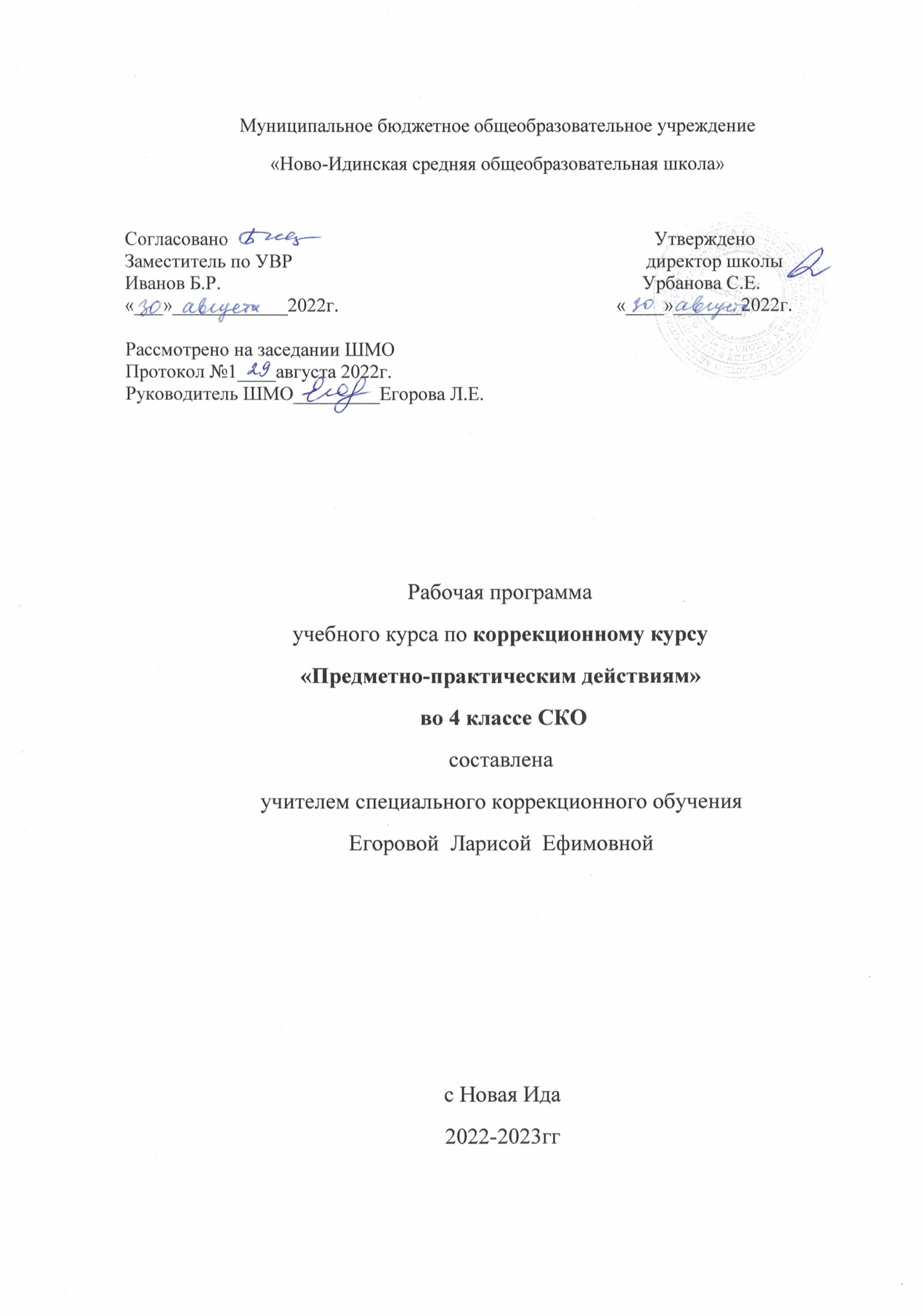 ПОЯСНИТЕЛЬНАЯ ЗАПИСКАРабочая программа по коррекционному занятию «Предметно-практические действия» составлена на основе следующих нормативно-правовых и инструктивно - методических документов:Адаптированная общеобразовательная программа для обучения детей с умеренной, тяжелой и глубокой умственной отсталостью (интеллектуальными нарушениями), тяжелыми и множественными нарушениями развития МКОУ «Школа-интернат» д. Березовка Положение о разработке рабочих программ;Приказ МОиН Российской Федерации от 31 марта 2014 № 253 «Об утверждении федерального перечня учебников, рекомендуемых к использованию при реализации имеющих государственную аккредитацию образовательных программ начального общего, основного общего, среднего общего образования»Вследствие органического поражения ЦНС у детей с умеренной, тяжелой, глубокой умственной отсталостью, с ТМНР процессы восприятия, памяти, мышления, речи, двигательных и других функций нарушены или искажены, поэтому формирование предметных действий происходит со значительной задержкой. У многих детей с ТМНР, достигших школьного возраста, действия с предметами остаются на уровне неспецифических манипуляций. В этой связи ребенку необходима специальная обучающая помощь, направленная на формирование разнообразных видов предметно-практической деятельности. Обучение начинается с формирования элементарных специфических манипуляций, которые со временем преобразуются в произвольные целенаправленные действия с различными предметами и материалами. Целью обучения является формирование целенаправленных произвольных действий с различными предметами и материалами. Программно-методический материал включает 2 раздела: «Действия с материалами», «Действия с предметами». Общая характеристика коррекционного занятияВ процессе обучения дети знакомятся с различными предметами и материалами и осваивают действия с ними. Сначала формируются приемы элементарной предметной деятельности, такие как: захват, удержание, перекладывание и др., которые в дальнейшем используются в разных видах продуктивной деятельности: изобразительной, доступной бытовой и трудовой деятельности, самообслуживании. Материально-техническое оснащение учебного предмета «Предметно-практические действия» включает: предметы для нанизывания на стержень, шнур, нить (кольца, шары, бусины), звучащие предметы для встряхивания, предметы для сжимания (мячи различной фактуры, разного диаметра), вставления (стаканчики одинаковой величины) и др. ОПИСАНИЕ МЕСТА коррекционного занятия В УЧЕБНОМ ПЛАНЕВ учебном плане коррекционный курс с 1года обучения представлен с расчетом по 3 часа в неделю, 102 часа в год. ЛИЧНОСТНЫЕ И ПРЕДМЕТНЫЕ РЕЗУЛЬТАТЫ ОСВОЕНИЯ коррекционного занятия1) основы персональной идентичности, осознание своей принадлежности к определенному полу, осознание себя как "Я"; 2) социально-эмоциональное участие в процессе общения и совместной деятельности;3) формирование социально ориентированного взгляда на окружающий мир в его органичном единстве и разнообразии природной и социальной частей;4) формирование уважительного отношения к окружающим;5) овладение начальными навыками адаптации в динамично изменяющемся и развивающемся мире;6) освоение доступных социальных ролей (обучающегося, сына (дочери), пассажира, покупателя и т.д.), развитие мотивов учебной деятельности и формирование личностного смысла учения;7) развитие самостоятельности и личной ответственности за свои поступки на основе представлений о нравственных нормах, общепринятых правилах;8) формирование эстетических потребностей, ценностей и чувств;развитие этических чувств, доброжелательности и эмоционально-нравственной отзывчивости, понимания и сопереживания чувствам других людей;развитие навыков сотрудничества с взрослыми и сверстниками в разных социальных ситуациях, умения не создавать конфликтов и находить выходы из спорных ситуаций;формирование установки на безопасный, здоровый образ жизни, наличие мотивации к труду, работе на результат, бережному отношению к материальным и духовным ценностямФормирование благоприятного социально-психологического климата во время урока. направленность взгляда (на говорящего взрослого, на задание);- умение выполнять инструкции педагога;- использование по назначению учебных материалов с помощью взрослого;- умение выполнять действия по образцу и по подражанию.- в течение определенного периода времени,- от начала до конца,- с заданными качественными параметрами.-Умение следовать инструкции педагогаСОДЕРЖАНИЕ коррекционного занятияВ процессе обучения дети знакомятся с различными предметами и материалами и осваивают действия с ними. Сначала формируются приемы элементарной предметной деятельности, такие как: захват, удержание, перекладывание и др., которые в дальнейшем используются в разных видах продуктивной деятельности: изобразительной, доступной бытовой и трудовой деятельности, самообслуживании. Коррекционный курс содержит разделы:Раздел: «Действия с материалами»Раздел: «Действия с предметами». Содержание Знать и уметь:Действия с материаламивыполнять произвольные целенаправленные действия; фиксировать взгляд на деятельности, стационарных и движущихся предметах;выполнять простые подражательные действия по образцу и словесной инструкции;обследовать предмет, узнавать его на картинке и находить по словесной инструкции;соотносить два одинаковых предмета;выполнять практические действия руками по показу и по словесной инструкции;выбирать и раскладывать предметы контрастных цветов;выбирать плоскостные и объёмные предметы по образцу и словесной инструкции;группировать по форме предметы двух контрастных форм;выбирать по образцу и раскладывать контрастные объёмные формы;использовать приемы наложения и приложения для их сравнения по величине;выполнять постройки из детского строительного материала по образцу, словесной инструкции;складывать картинки из 3-6 и более частей;складывать из счетных палочек различные фигуры.- сминание материала (салфетки, туалетная бумага, бумажные полотенца, газета)- разрывание материала (бумага)- размазывание материала руками (сверху вниз).- разминание материала (тесто, пластилин)- пересыпание материала (крупа) двумя руками из одной емкости в другую- переливание материала (вода) двумя руками из одной емкости в другую- наматывание нити на клубок (шпагата, шерстяной нити)Действия с предметами- сжимание предмета: мокрая губкаприщепкапинцет- нанизывание предметов на нить- вставление предметов (мелких деталей мозаики в отверстия)- вращение предмета (открывание и закрывание пластиковых бутылок)- закрывание предмета:коробок банок (с капроновыми крышками)Материально- техническое и учебно - методическое обеспечение образовательного процесса.Предметы различной формы, цвета, размера.ИгрушкиСчетные палочки, пластилин Конструкторы Бумага Песок УЧЕБНО – МЕТОДИЧЕСКОЕ обеспечение предметаЕ.А.Стребелева Формирование мышления у детей с отклонениями в развитии, книга для педагога –дефектолога – М.: Владос, 2005г.С.Д. Забрамная, Т.Н Исаева Изучам обучая Методические рекомендации для педагогов и родителей – М.: ТЦ «Сфера»Ю.Козлова Забавная аппликация в помощь родителям и воспитателям – ростов-на- Дону Феникс, 2013г.Г.П. Иванова Театр настроений коррекционное пособие - М.: Скрипторий, 2006 г.С.В. Лесина. Коррекционно-развивающие занятия и мероприятия, комплекс занятий – Волгоград: Учитель, 2008 г.И.Н. Моргачева Ребёнок в пространстве, Мметодическое пособие - Санкт- Петербург: Детство пресс, 2009г.АндрушенкоТ.Ю. Коррекционные и развивающие игры для детей 6-10 лет: Учебное пособие. – М.: Академия, 2004гО.К. Разумовская Знай и умей игры для детей 3-7 лет: методическое пособие, М.: ТЦ Сфера, 2016 г.С.Хромова Игровые уроки общения для детей - М.: Дом, 2007г.В.Н. Зимонина Расту здоровым Программно- методическое пособие для детского сада. – М.: ТЦ Сфера, 2013Е.А.Стребелева Формирование мышления у детей с отклонениями в развитии, книга для педагога –дефектолога – М.: Владос, 2005г.С.Д. Забрамная, Т.Н Исаева Изучам обучая Методические рекомендации для педагогов и родителей – М.: ТЦ «Сфера»Ю.Козлова Забавная аппликация в помощь родителям и воспитателям – ростов-на- Дону Феникс, 2013г.Г.П. Иванова Театр настроений коррекционное пособие - М.: Скрипторий, 2006 г.С.В. Лесина. Коррекционно-развивающие занятия и мероприятия, комплекс занятий – Волгоград: Учитель, 2008 г.И.Н. Моргачева Ребёнок в пространстве, Мметодическое пособие - Санкт- Петербург: Детство пресс, 2009г.АндрушенкоТ.Ю. Коррекционные и развивающие игры для детей 6-10 лет: Учебное пособие. – М.: Академия, 2004гО.К. Разумовская Знай и умей игры для детей 3-7 лет: методическое пособие, М.: ТЦ Сфера, 2016 г.С.Хромова Игровые уроки общения для детей - М.: Дом, 2007г.В.Н. Зимонина Расту здоровым Программно- методическое пособие для детского сада. – М.: ТЦ Сфера, 2013г.Тематическое планирование1.Свойства бумаги 2Краткие сведения об изготовлении бумаги.3Разметка деталей по шаблону.4Вырезание деталей ножницами. 5Разметка прямоугольных деталей с помощью измерительной линейки и угольника.6Нахождение на линейке длин, заданных в миллиметрах.7Вычерчивание отрезков длины, заданных в миллиметрах.8Предварительное раскладывание и разметка положения деталей на основании.9Наклеивание деталей. 10Изготовление пространственного угла для модели комнаты.11Изготовление деталей: окно, шкаф, стол, диван, стулья.12Склеивание деталей.                                                                  13Назначение пакетов и конвертов.14Виды и свойства бумаги, применяемой для пакетов и конвертов.15Изготовление пакетов из готовых развёрток.16Изготовление конвертов из готовых развёрток.17Фальцовка развёрток. 18Изготовление изделий по разметке.19Сведения о получении картона. 20Свойства картона. 21Выполнение рицовки для сгибания.22Разметка заготовок по размерам.24Изготовление коробки из тонкого картона.25Раскрой по разметке. 26Рицовка линий сгиба. 27Приклеивание клапанов.28Работа с тканью. Применение тканей.29Краткие сведения о получении нитей и ткани.30Макет полотняного переплетения. Разметка полосок основы.31Резание полосок. 32Выполнение переплетения. 33Приклеивание концов полосок. 34Салфетки-прихватки из готового кроя. Назначение.35Понятие о стежках и строчках. 36Правила безопасной работы при ручном шитье.37Вдевание нитки в иглу, завязывание узла.38Обработка срезов.39Ремонт одежды. Виды пуговиц и ниток.40Пришивание пуговиц. 41Изготовление и пришивание вешалок для халатов. 42Разметка линий сгибов на заготовке для вешалки.43Пришивание вешалки.44Стачивание распоровшихся швов на одежде.45Мягкие игрушки. Анализ формы игрушек и его частей.46Разметка линий соединительного шва. 47Смётывание основных деталей и стачивание обтачным швом. 48Вывертывание и набивка ватой. 49Работа с металлоконструктором. Элементарные сведения о профессии слесаря.50Ознакомление с набором «Металлический конструктор».51Детали конструктора: плато, планки, скобы, винты, гайки. Инструменты: ключ, отвертка.52Упражнения в завинчивании гайки рукой.53Сборка по образцу треугольника из трёх плоских планок.54Выполнение приёмов работы ключом и отверткой.55Сборка по образцу квадрата из двух больших скоб.56Составление плоской фигуры домика.57Разборка собранных деталей.58Сборка по образцу лопатки.59Сборка по образцу лесенки.60Разборка лесенки.61Сборка стола по образцу.62Разборка стола. 63Сборка по образцу и техническому рисунку стула.64Разборка стула.65Работа с текстильными материалами. Нитки, ткани, их свойства и назначение.66Ознакомление косым и обмёточным стежком.67Упражнение на полоске картона по готовым проколам.68Изготовление закладки из фотоплёнки. 69Изготовление кармашка для ножниц из клеёнки. 70Работа с проволокой. Свойства и виды проволоки. 71Инструменты для работы с проволокой. 7273Правильная хватка инструмента. 74Сгибание проволоки.75Ломание проволоки. 76Резание проволоки.77Сгибание проволоки плоскогубцами и молотком. 78Резание проволоки кусачками.                                                                            79Изделия из древесины. Свойства древесины.80Игрушечная мебель. Анализ образцов. 81Разметка деталей по образцам. 82Отпиливание деталей. 83Обработка деталей напильником.84Обработка деталей шкуркой. 85Сборка на клею. 86Крепление деталей. 87Раскраска деталей. 88Работа с пластическими материалами и растворами. Виды и свойства глины.89Приём определения готовности глины к работе.90Выкапывание глины.91Определение наличия в глине мелких камней и песка на ощупь.92Просушивание, измельчение и просеивание глины.93Приготовление глиняного теста. Насыпка глины в посуду, заливка водой, отстаивание. 94Формовка кирпичей с помощью формы, подкладной доски, киянки, лопаточки.95Отливка изделий из алебастра, гипса, цемента. Основные свойства алебастра, гипса, цемента.96Приготовление раствора. 97Подготовка форм: выбор форм в соответствии с разделом.98Нанесение мастики на стенки формы, заливка формы раствором.99Определение готовности отлитых изделий.Выемка изделий.Установка изделий для просушки.